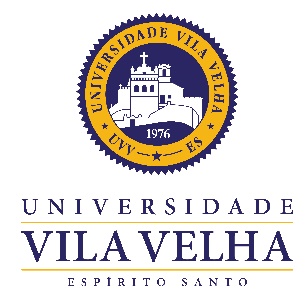 ANEXO CPONTUAÇÃO: ENTREVISTAITENS AVALIADOSITENS AVALIADOSA profundidade do conhecimento dos candidatos sobre a área escolhida = 3,0pts.Experiência em pesquisa científica = 1,0pts.A capacidade de responder questionamentos = 3,0pts.A motivação e clareza de objetivos quanto à realização do mestrado, bem como a disponibilidade de tempo para realização do mesmo = 3,0pts.